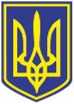 УКРАЇНАЧОРНОМОРСЬКИЙ МІСЬКИЙ ГОЛОВАР О З П О Р Я Д Ж Е Н Н Я     21.10.2022                                                              292Про відзначення 300-річчя від дня   народження Григорія Сковороди        На виконання розпорядження Кабінету Міністрів України від 12 жовтня 2022 року 
№899-р «Про затвердження плану заходів з підготовки та відзначення 300-річчя від дня народження Григорія Сковороди», листа Одеської районної військової (державної) адміністрації від 19 жовтня 2022 року №4357/01-40/22/3, з метою вшанування пам’яті видатного українського філософа, поета та педагога, керуючись ст. 42 Закону України «Про місцеве самоврядування в Україні», Затвердити наступні заходи з відзначення 300-річчя від дня народження 
Григорія Сковороди із суворим дотриманням вимог законодавства та обмежень воєнного стану: 	1.1. Розробити та провести у закладах освіти науково-практичні конференції, засідання за круглим столом та семінари, цикли літературних годин та годин спілкування, наукові та літературні читання, лекції, бесіди, онлайн-екскурсії місцями перебування Григорія Сковороди, тематичні експозиції та виставки, присвячені творчій та культурно-громадській діяльності Григорія Сковороди.	Листопад - грудень  2022 року		Лілія Алексейчук	1.2.  Провести у закладах культури тематичні виставки, мистецькі конкурси на інформаційні продукти для популяризації творчості Григорія Сковороди, лекції, вечори, святкові концерти, присвячені творчій та культурно-громадській діяльності Григорія Сковороди.	Листопад - грудень  2022 року	             Юлія	Крістанова  2. 	Забезпечити висвітлення матеріалів, присвячених життю і діяльності Григорія Сковороди, та заходів, що проводитимуться у зв’язку з відзначенням 300-річчя від дня його народження на офіційному вебсайті Чорноморської міської ради Одеського району Одеської області та засобах масової інформації.          Листопад - грудень  2022 року		Анастасія Артеменко, керівники 										засобів масової  інформації (за згодою),  
							Олена Лобода23.  	Сприяти, в межах компетенції, реалізації ініціатив об’єднань громадян, спрямованих на проведення тематичних заходів до дня народження Григорія Сковороди.	Листопад - грудень  2022 року		Лілія Алексейчук, Юлія  Крістанова, 
							Олена Лобода, Євген Черненко4.   Контроль за виконанням розпорядження покласти на заступників міського голови згідно з розподілом обов’язків.                    	               Міський  голова 							       Василь  ГУЛЯЄВ                                                                    